05 декабря 2022 года                                                                                   № 45/199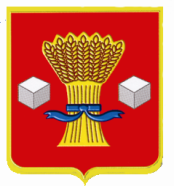 СВЕТЛОЯРСКАЯ РАЙОННАЯ ДУМА ВОЛГОГРАДСКОЙ ОБЛАСТИРЕШЕНИЕПринято  Светлоярской районной Думой  05.12.2022Рассмотрев заключение контрольно-счетной палаты о результатах экспертно-аналитического мероприятия «О бюджете Светлоярского муниципального района на 2023 год и плановый период 2024 и 2025 годов» на соответствие представленных документов и материалов требованиям Бюджетного кодекса РФ и Положению о бюджетном процессе в Светлоярском муниципальном районе, утвержденному решением Светлоярской районной Думы от 20.08.2015 № 15/74, Уставом Светлоярского муниципального района, Светлоярская районная Дума р е ш и л а:Принять к рассмотрению Светлоярской районной Думой проект решения «О бюджете Светлоярского муниципального района на 2023 год и плановый период 2024 и 2025 годов», внесенный главой Светлоярского муниципального района. Контрольно-счетной палате Светлоярского муниципального района Волгоградской области в срок, предусмотренный Положением о бюджетном процессе в Светлоярском муниципальном районе, представить в Светлоярскую районную Думу заключение по вышеуказанному проекту решения для дальнейшего рассмотрения.Утвердить мероприятия по рассмотрению проекта решения «О бюджете Светлоярского муниципального района на 2023 год и плановый период 2024 и 2025 годов» согласно приложению.Председатель Светлоярской районной Думы								      Н.И. ДумбраваПриложение к решению Светлоярской районной Думыот 05.12.2022  №  45/199Мероприятия по рассмотрению проекта решения «О бюджете Светлоярского муниципального района на 2023 год и плановый период 2024 и 2025 годов»№ п/пМероприятияСрок рассмотренияОтветственные1.Заседание Светлоярской районной Думы27 декабря 2022 г.10-00 часовФадеев В.В.Олейникова М.В.2.Направление решения «О бюджете Светлоярского муниципального района на  2023 год и плановый период 2024 и 2025 годов», принятого Светлоярской районной Думой, на подписание главе Светлоярского муниципального района27 декабря 2022 г.Олейникова М.В.3.Опубликование решения в районной газете «Восход»до начала финансового года(31 декабря 2022 г.)глава Светлоярского муниципального района